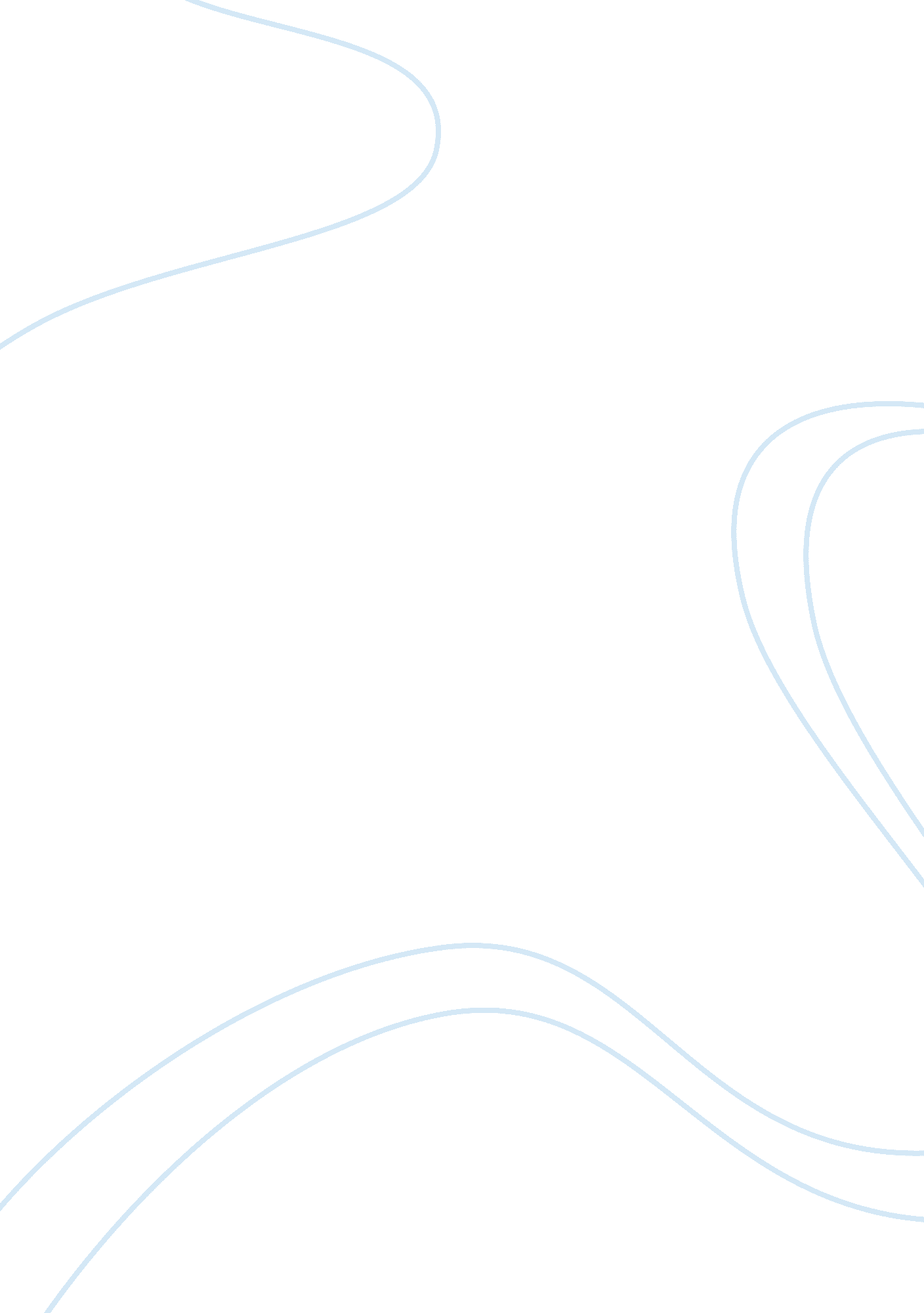 Competitive intelligence in the business world commerce essayBusiness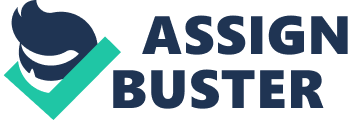 In today 's fast changing concern universe, no-one likes surprises. The ability to be pro-active and non reactive is one of the greatest techniques for making value within an organisation. This requires a uninterrupted procedure of transforming information into intelligence so that a company can pull off the hereafter. Wining a conflict in the concern country implies, like in any other confrontation, cognizing your opposition, in this instance, the competition, really good. The director can non do a feasible scheme, founded entirely on information about his company. A competitory scheme means that one is competitory because he differentiates himself from the others. And for this, one has to cognize what the others are making. Nowadays the CEO 's demand a warning system which can seasonably present the relevant information from the concernenvironment, so that they are able to do determinations with a unafraid degree of certainty that allows the company to keep its competitory advantage. The market globalisation and the velocity of scientific discipline and engineering development require the use of supervising systems, capable of placing chance niches indispensable for the growing of the companies. One of the best tools for doing this possible is Competitive Intelligence. This instrument supports the strategic planning in every company. Competitive intelligence in concern organisations has benefited greatly from military and authorities intelligence patterns and cognition. Many of the innovators in the concern intelligence community migrated from a assortment of governmental organisations. They brought a set of constructs and penetrations that have been refined over centuries. Most notably, Sun Tzu 's authoritative work on military intelligence is widely read, and he is credited with being the male parent of intelligence. This construct has proven, along the old ages, its end ( actionable intelligence that will supply a competitory border ) and advantages when applied right. Still, most midsize houses lack dedicated competitory intelligence operations, despite the fact that most concern leaders recognize that their success depends on looking frontward and traveling more rapidly that the competition. Harmonizing to Ben Gilad and Leonard Fuld, competitory intelligence ( CI ) is the action of ethically and lawfully assemblage, analysing, and pass oning information about 3rd party participants in one 's competitory sphere - from rivals, to providers, clients, act uponing parties, regulators, distributers, possible new rivals, and so forth, to be used by companies in their planning and determination devising. The procedure of roll uping, hive awaying, analysing and pass oning this market intelligence is today an institutionalised procedure in most big companies. Done decently, this helps a company avoid surprises by expecting rivals ' moves and diminishing response clip. Put merely, competitory intelligence is a method of roll uping and analysing information that lets companies place possible alterations sing rivals before these become obvious. Datas can be gathered from public or private beginnings, from networking with a rival 's staff or clients or from research in the field. A cardinal regulation is that all activity must be legal. CI practicians must besides unwrap their individualities at all times and non cod information under false pretences. Direct Beginnings Passive Web Company sites Portals Search engine Imperativeness releases Industry ( market ) analysis Financial Analysts Employment Ad Active Trade shows Technical conferences Employment Meetings and programs Indirect Beginnings Customer interviews Customer studies Gross saless forces Rep and distributers Suppliers and spouses Former employees The footing of competitory intelligence is cognizing the difference between information and intelligence. This will assist directors acquire on the route to more efficient determination devising. Information is factual. Its Numberss, statistics, disseminated spots of informations about people and companies and what they 've been making that seems to be of involvement. Information frequently appears to be stating you something but in world it 's non. One ca n't do good determinations based on information no affair how accurate the information is or no affair how comprehensive it is. Intelligence, on the other manus, is a aggregation of information pieces which have been filtered and analyzed. It has been turned into something that can be acted upon. Intelligence is what directors need to do determinations, non information. Another term for intelligence is knowledge. Milestones in the development of competitory intelligence Organizations collected commercial intelligence since the first trade took topographic point. Books on organisational intelligence aggregation appeared every bit back as the 60 's but these early efforts at formal intelligence activities for concerns remained largelyacademicand instead uneffective until 1980, when Michael Porter ofHarvardBusiness School published his book, `` Competitive-Strategy: Techniques for Analyzing Industries and Competitors '' which laid down the theoretical foundation for applied CI. In the late 70 's Fuld & A ; Co and Washington Researchers were the boosters which offered competitory research to corporate clients. In 1986 the Society of Competitive Intelligence Professionals was founded in the U. S. Accepting the importance of competitory intelligence, major transnational corporations, such as ExxonMobil, Procter & A ; Gamble, and Johnson and Johnson, have created formal CI units. Importantly, organisations execute competitory intelligence activities non merely as a precaution to protect against market menaces and alterations, but besides as a method for happening new chances and tendencies. The first professional enfranchisement plan ( CIP ) was created in 1996 with the constitution of The Fuld-Gilad-Herring Academy of Competitive Intelligence in Cambridge, MA. Variations of competitory intelligence Over clip, concerns recognized a signifier of intelligence that was called in assorted ways ( competitory intelligence, concern intelligence, corporate intelligence, competitory information or commercial intelligence ) , but most of the experts have settled to name it competitory intelligence. Regardless of the term that we use, CI is the usage of public beginnings to develop informations about rivals and the market environment and its transmutation in useable information, thorough analysis. When believing about CI, public information refers to the information that one can entree lawfully and ethically. Publicly does non intend needfully published information. The most normally recognized fluctuations of CI are: strategic intelligence rival intelligence ( McGonagle and Vella ) proficient intelligence market intelligence Strategic intelligence Strategic intelligence represents competitory intelligence provided in support of strategic determination devising. This means supplying the highest degrees of direction information on the competitory, economic and political environment in which companies operate now and in which they will run in the hereafter ( See David b. Francis `` Your rivals: who will they be? '' Competitive Intelligence Review 8, no. 1 1997: 16-23 ) . This type of intelligence by and large supports the senior direction for the overall scheme. The most common applications are in the development of strategic programs, capital investings, political hazard appraisal, amalgamations, acquisitions, joint ventures, corporate programs, R & A ; D planning ( See Edwin Ruhil and Sybille Sachs `` Challenges for strategic competitory intelligence and the corporate degree '' , Competitive Intelligence Review 8, no 4 1997: 54-64 ) . Strategic intelligence involves the appraisal of a house 's direct rivals, the competition environment and its indirect rivals, but an every bit of import portion is the development of intelligence on the long-term alterations caused by all of the forces driving the industry competition ( Larry Kennedy `` Competitive intelligence in concern proceduretechnology: a survey at digital equipment corporation '' Competitive Intelligence Review 8, no 2 1997: 8-13 ) . The focal point has to be on factors as engineering tendencies, political hazards and regulative developments. It is designed to warn the company of impending jobs and alarm it to upcoming chances, ever in clip to take needed action ( Mark Sullivan, `` Using competitory intelligence to develop a strategic direction action- oriented measuring system '' , Competitive Intelligence Review 8, no 2 1997: 34-43. ) . Rival intelligence Competitor intelligence is the usage of public beginnings to turn up and develop informations that are so transformed into information about rivals, their capablenesss, current activities, programs and purposes. The function of this type of intelligence is to assist the operating directors within strategic concern units or merchandise directors and other people involved in the procedure of merchandise or concern development. Market intelligence Market intelligence is intelligence developed on the really current activities in the market place ( See Kenneth A. Sawka, `` Warning Analysis: a hazardous concern '' , Competitive Intelligence Review 8, no. 4, 1997: 83-84 ) . Market intelligence depends on extremely developed package tools and analytical accomplishments extremely trained people to supply market cognition, professional expertness and selling penetration. The information should be received fast and detailed so that they enable a house to happen out information sing the success offailureof its merchandise publicity, the following moves of the rivals sing their publicities and possibilities of cross-promoting the merchandise. Frequently users of market intelligence are marketing sections and market planning section because they use the feedback on the success or failure of old gross revenues attempts. Technical intelligence Technical intelligence activities enable a house to react fast to menaces and to place the chances which result from proficient and scientific development. It is believed that TI is a map which if it is executed decently, could ensue in a economy of 10 to 100 times the investing in the map ( See Davis C. Pring, `` Competitive Intelligence and Market Research: Filling the Gaps '' in Global positions on CI, erectile dysfunction. John E. Prescott and Patrick T. Gibbons, 1993, 223-239 ) . Technical intelligence can supply information about the methods and procedures used by the rivals, their dependance on outside engineering, patents or new engineering acquired, the capablenesss of the rivals ' R & A ; D staff, appraisals about outgos for this section. TI chiefly focuses on technological tendency instead than on the market 1s. A portion of the experts considers that it should be more concerned about the chances of the house, than on the menaces to the house. Active and defensive CI When CI started to go popular, there was no treatment of anything besides the actions designed to roll up information about the rivals, called active rival intelligence. During its development, analysts started to recognize that what they were making, it could be go oning to them besides. This led to a new involvement towards activities that were destined to protect companies against CI activities from other companies, called defensive rival intelligence. Active CI procedures are those aimed at roll uping natural informations every bit good as analysing those informations to supply finished intelligence. The end of a defensive plan is to do life much more hard for your rival 's intelligence analysts, so they will give your house more operating flexibleness. Counterintelligence is the procedure of countering, forestalling the intelligence garnering attempt of other parties, your rivals. It has to be understood as a portion of an on-going procedure. This plan 's effectivity is measured through minimisation of losingss due to the competitory intelligence attempt of the rivals. Many companies are really careful to protect their physical buttocks, but it is far more of import to protect the intangible assets of the company. Cloaked rivals are those that protect themselves from the intelligence assemblage attempts of their rivals. For making this, the most of import facet is to understand how rivals work, which channels they use, and the techniques they use. One has to deprive rivals of a few cardinal pieces of informations that are critical for the large image of the analysis ( Deborah C. Sawyer, `` Specifying your competition: Dardan Horses, Fifth Columns, and other menaces '' , competitory intelligence magazine 3, April -June: 45-46 ) . Implementing competitory intelligence - the CI procedure Although the chief occupation of competitory intelligence is to back up direction determination devising, holding a methodical competitory intelligence system in topographic point can assist the company address many different issues. A methodical competitory intelligence plan can: Anticipate alterations in the market place. Anticipate actions of rivals. Discover new or possible rivals. Learn from the successes and failures of others. Increase the scope and quality of profitable marks. Learn about new engineerings, merchandises and processes that affect the company 's concern. Learn about political, legislative or administrative alterations that can impact the company 's concern. Enter new concerns. Expression at the company 's ain concern patterns with an unfastened head. Help implement the latest direction tools. The CI procedure is most normally divided into four basic phases, which make up what is known as the CI rhythm: Planning: this means set uping the demands of the company. On one manus, the directors of the company acknowledge the demand for CI and, on the other manus, they define what sort of CI the company needs. It besides means what inquiries the directors want to reply with the CI, who else may be utilizing CI, and how, by whom, and when the CI will eventually be used. This is besides the portion of the rhythm in which the competitory intelligence practician decides which class he should take in carry throughing his undertaking. This phase can besides be thought of as the other terminal of the intelligence rhythm because one time specific intelligence is delivered to the determination shaper his consecutive actions - based on that intelligence - will excite farther intelligence demands. The company 's state of affairs will surely alter based on those actions. Gathering: this stage involves the existent assemblage of natural information from which intelligence will be produced. The huge bulk of aggregation stuffs are public sphere significance they are available to anyone who knows where to look. Beginnings include periodicals, one-year studies, books, broadcasts, addresss, databases and so on. Creative aggregators can normally happen anything they need lawfully and ethically. Collection besides involves treating information so that it can be transmitted and stored electronically if desired. Once in electronic signifier it can be manipulated into a signifier which allows it to be analyzed. Analysis: this is by and large considered the most hard portion of the intelligence rhythm. Analysis requires great accomplishments and daring because it requires the analyst to weigh information, expression for forms and come up with different scenarios based on what he has learned. Even though analysis is based on logic and difficult information, analysts must sometimes 'fill in the spaces ' and do intelligent conjectures about possible results. Dissemination: this measure involves administering the intelligence merchandise to those who requested it. It 's the clip when the analysts will propose possible classs of action based on his work. He must be able tostresshis recommendations and support them with logical statements. The ensuing intelligence will besides be distributed to others in the company who can utilize it. The concluding signifier of the CI, every bit good as its timeliness/opportuneness and security are of import considerations. Surveies have shown that the distribution of the attempt the CI professionals spend among these four phases of the CI rhythm is about as follows: Needs - 20 % Gathering - 30 % Analysis - 40 % Dissemination - 10 % The component that runs through and straight links all the stages of the CI rhythm is the demand to supervise, on a uninterrupted footing, what the company has done and how good. The end is to supply feedback from each stage to the other three of the CI rhythm. By making this, the company can better both the merchandise of an single assignment and the full CI procedure even as the organisation is utilizing it. Feedback to and from each stage of CI to all others is indispensable. That feedback generates a changeless reappraisal that seeks to raise and so reply inquiry like: Are the CI marks still rectify? Should the CI unit attention deficit disorder or delete marks, countries of involvement and so on? 'Know the enemy and cognize yourself ; in a 100 conflicts you will ne'er be in hazard '' Sun Tsu: The Art of the War Best Practices There are several points that we need to see throughout the competitory intelligence procedure. Undertakings to be performed by CI Professionals ( See CIEducationHarvard Style by Ben Gilad, Competitive Intelligence Magazine, Volume 6, Number 4 ) : Go beyond internet hunts: collect from human resources. Travel beyond public databases: roll up hard-to-get information from less obvious beginnings. Go beyond rivals: analyze whole markets and industries. Go beyond inactive analysis and current market statistics: predict alteration. Travel beyond marketing intelligence: understandfinanceand cost accounting. Travel beyond selling, finance, and cost: understand scheme. Go beyond scheme: understand hazard. Time is critical Awkwardness is the enemy of competitory intelligence. Having cognition about something three hebdomads after you need to move is of small value. One needs to inquire himself, from where will he acquire the information and how long will it take. This requires a really deliberate and strong competitory intelligence attempt. Without a serious committedness to competitory intelligence, clip will wipe out whatever hope one has for effectual decision-making. The aim should be to shut the spread between when the event occurred and when 1 has the cognition to move. Remain Impersonal Although it 's non easy, it is critical that competitory intelligence remains free of prejudice, supplying impersonal type consequences. Competitive intelligence is non intended to back up an bing direction determination. Good competitory intelligence should talk the truth and allow direction make up one's mind how it wants to continue. One manner to guarantee that competitory intelligence is impersonal, is to do it independent, similar to other independent maps such as internal auditing. Besides, where one places competitory intelligence within the organisation can act upon the `` freedom '' that competitory intelligence has. Alternatively of doing it a sub-section of selling, make competitory intelligence accessible to all maps. The CI Function tends to suit good with maps like Strategic Planning and Knowledge Management. Large Egos putting to deaths CI - One ground competitory intelligence is non widely used is simple - it can be really unpopular. Competitive intelligence can belie what direction has been recommending. And if direction is non willing to listen to competitory intelligence, so it will hold small value. Travel where the information is Sometimes competitory intelligence can be extremely effectual through insouciant and obvious beginnings of information ( See Guy Kawasaki - How to drive your competition loony ) . There are some simple stairss for understanding the competition: Shop the competition, go a client of the competition, querythe rival's clients, inquire the authorities about the competition and go friends with a research bibliothec. One of the more clip devouring activities within competitory intelligence can be roll uping and categorising information. So cognizing where to look can be half the conflict. One needs to pass clip speaking to people who are in the know. Challenge conventional thought Great competitory intelligence will dispute direction to believe in new ways. There are excessively many alterations taking topographic point in the universe today. There is no manner direction should be comfy with the position quo. Therefore, competitory intelligence should intentionally prove and formalize critical direction determinations. Similarly, direction should welcome and promote competitory intelligence to dispute both tactical and strategic decision-making. Competitive intelligence should be a world cheque. The Learning Organization - Competitive Intelligence becomes priceless when it changes the behaviour of an organisation. This is best accomplished when the organisation becomes a learning organisation. Act ethically Competitive intelligence should non prosecute in illegal Acts of the Apostless. Additionally, competitory intelligence should non endanger the repute of a company. Fuld & A ; Company recommends the undermentioned 10 commandments of competitory intelligence: Make non lie when stand foring yourself. Detect your company 's legal guidelines. Make non in secret enter aninterviewif it is against the jurisprudence. Make non publish a payoff. Make non utilize listen ining devices. Make non misdirect anyone in an interview. Make non trade monetary value information or capacity with a viing company. Make non administer or interchange misinformation. Make non steal a trade secret. Make non knowingly pump person for information that could give that individual 's occupation or repute. CI is non descrying - Some people equate competitory intelligence with descrying. Competitive Intelligence is non about descrying, it 's about cognition. Partner with Risk Management Over the last several old ages, there has been increased accent on Risk Management - protecting the company from unexpected losingss. However, Risk Management is really internally focused ; things like control processs within the company, security precautions, mandates and blessings, transparence in coverage, and so away. Since hazard direction is internal, we need to congratulate hazard direction with competitory intelligence. The ground is simple - Curie is externally focussed and these external forces have major hazard deductions. Therefore, it is highly of import to unite RM and CI for a comprehensive attack to put on the line direction. Human intelligence Intelligence collected and analyzed by and from human beginnings is frequently the finding factor behind your intelligence capablenesss. Those organisations with extended human beginnings as opposed to over-reliance on published beginnings will hold superior competitory intelligence capablenesss. This will take to increased effectivity in strategic decision-making, giving the company a cardinal competitory advantage. Infrastructure before package No uncertainty that many professionals will seek out a package solution to competitory intelligence. Although engineering can assist ( and it continues to germinate ) , the director should concentrate most of his attempts on constructing the substructure ( staffing, preparation, processes, etc. ) associated with competitory intelligence. One should n't work in contrary, coercing the procedures to suit some package solution - design the procedures foremost and so supplement the competitory intelligence with investings in basic engineerings. Additionally, one may desire to leverage bing engineerings, such as internal databases, intranets and other applications for constructing your CI substructure. World Class CI takes clip - The usual clip required to construct a first competitory intelligence plan is between 5 and 7 old ages. 